Comune di Riparbella	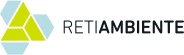 CODICE CLIENTE   	 TASSA RIFIUTI - DICHIARAZIONE SOSTITUTIVA DI CERTIFICAZIONE (Art. 46 D.P.R. N° 445 del 28/12/2000) Retiambiente Spa gestisce la tariffa rifiuti prevista all'art. 2 del Disciplinare per l'esecuzione del servizio TARI.RICHIESTA DI RIDUZIONE/AGEVOLAZIONE/ESCLUSIONE SUPERFICI DA REGOLAMENTO COMUNALE TARIUtenza DOMESTICA ai fini della Tassa RifiutiIl/La sottoscritto/a	C.F sesso (F o M)            nato il		nel Comune di						Prov		 Residente in via/p.zza/c.so						n.      Comune   		 Loc	(Prov.) C.A.P.		Tel.			cell.			 Diverso indirizzo di spedizione					via/p.zza/c.so					 n.            Comune			Loc				(Prov.) C.A.P.   		  Indirizzo posta elettronica				indirizzo PEC   					  consapevole delle sanzioni penali, nel caso di dichiarazioni non veritiere e falsità negli atti, richiamate dall’ Art. 76 D.P.R. n. 445 del 28/12/2000, DICHIARA DI AVER DIRITTO ALLE SEGUENTI RIDUZIONIABITAZIONE A DISPOSIZIONE (2° CASA) NON LOCATA, INUTILIZZABILE E POSSEDUTA DA SOGGETTI IN RSA O ISTITUTI SANITARI (nucleo familiare 1N anziché 2N)NEL NUCLEO FAMILIARE RISULTA LA RESIDENZA DI:Anziano dimorante in casa di riposoStudente o lavoratore all’estero per un periodo superiore a 6 mesiSoggetti ospitati in comunità di recupero e istituti penitenziari o in residenze sanitarie assistite.Allegare documentazione comprovante le casistiche sopra descritte.REDDITOIl reddito complessivo del proprio nucleo familiare individuato ai fini ISEE, calcolato ai sensi della normativa vigente, non è superiore a €  	Allegare documento comprovante i redditi di cui sopra.INVALIDITA’ 	All’interno del proprio nucleo familiare vi sono soggetti affetti da invalidità totale e il reddito complessivo del proprio nucleo familiare individuato ai fini ISEE, calcolato ai sensi della normativa  vigente, non è superiore a 18.000,00 €Allegare documenti comprovanti l’invalidità e i redditi di cui sopraDISTANZA CASSONETTOil punto di conferimento sia stradale che domiciliare è posto a una distanza superiore di 500 mt. Si escludono dalla misurazione le strade private e vicinali, anche se di uso pubblico.COMPOSTAGGIO l’utenza sita in via\p.za _	n._	pratica un sistema di compostaggio domestico.RESIDENTI ALL’ESTERO (AIRE)l’istante è possessore di un’unica unità immobiliare ad uso abitativo non locata o data in comodato d’uso, non è residente in Italia, è titolare di pensione maturata in regime di convenzione internazionale con l’Italia, è residente in uno stato di assicurazione diverso dall’Italia.NOTE	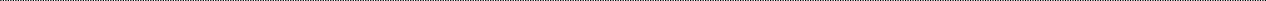 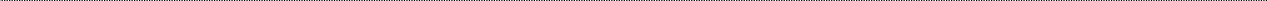 Il presente modulo può essere inviato per posta elettronica a tariffa@retiambiente.it.desidero ricevere la bolletta per mailINFORMATIVA RELATIVA AL TRATTAMENTO DEI DATI PERSONALIRetiAmbiente S.p.A., in qualità di Responsabile del Trattamento per conto del Comune dove ha sede la Sua abitazione, anche ai sensi degli articoli 13 e 14 del Regolamento UE 679/2016 in materia protezione dei dati personali, informa che per il servizio di riscossione TARI e gli adempimenti ad esso collegati potranno essere oggetto di trattamento anche dati personali. Per maggiori informazioni consultare il sito www.retiambiente.it.Le istanze e le dichiarazioni sostitutive di atto di notorietà da produrre agli organi dell’amministrazione pubblica o ai gestori o esercenti di pubblici servizi sono sottoscritte dall'interessato in presenza del dipendente addetto ovvero sottoscritte e presentate unitamente a copia fotostatica non autenticata di un documento di identità del sottoscrittore.	, lì      /       /	Allegata copia di valido documento d’identità